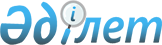 О внесении изменения в решение от 21 декабря 2012 года № 48 "Об утверждении Правил определения размера и порядка оказания жилищной помощи малообеспеченным семьям (гражданам) в Байганинском районе"
					
			Утративший силу
			
			
		
					Решение Байганинского районного маслихата Актюбинской области от 9 июня 2015 года № 174. Зарегистрировано Департаментом юстиции Актюбинской области 26 июня 2015 года № 4392. Утратило силу решением маслихата Байганинского района Актюбинской области от 15 марта 2017 года № 68      Сноска. Утратило силу решением маслихата Байганинского района Актюбинской области от 15.03.2017 № 68 (вводится в действие со дня его первого официального опубликования).

      В соответствии со статьей 6 Закона Республики Казахстан от 23 января 2001 года № 148 "О местном государственном управлении и самоуправлении в Республике Казахстан", пунктом 2 статьи 97 Закона Республики Казахстан от 16 апреля 1997 года "О жилищных отношениях", Байганинский районный маслихат РЕШИЛ:

      1. Внести в решение районного маслихата от 21 декабря 2012 года № 48 "Об утверждении Правил определения размера и порядка оказания жилищной помощи малообеспеченным семьям (гражданам) в Байганинском районе" (зарегистрированное в Реестре государственной регистрации нормативных правовых актов за № 3491, опубликованное 24 января 2013 года в газете "Жем – Сағыз") следующее изменение:

      в Правилах определения размера и порядка оказания жилищной помощи малообеспеченным семьям (гражданам) в Байганинском районе, утвержденных указанным решением:

      абзац третий подпункта 1) пункта 1 изложить в новой редакции:

      "расходов на содержание общего имущества объекта кондоминиума семьям (гражданам), проживающим в приватизированных жилищах или являющимся нанимателями (поднанимателями) жилых помещений (квартир) в государственном жилищном фонде;".

      2. Настоящее решение вводится в действие по истечении десяти календарных дней после дня его первого официального опубликования.


					© 2012. РГП на ПХВ «Институт законодательства и правовой информации Республики Казахстан» Министерства юстиции Республики Казахстан
				
      Председатель сессии

Г. Елеуова

      Секретарь маслихата

Б. Турлыбаев
